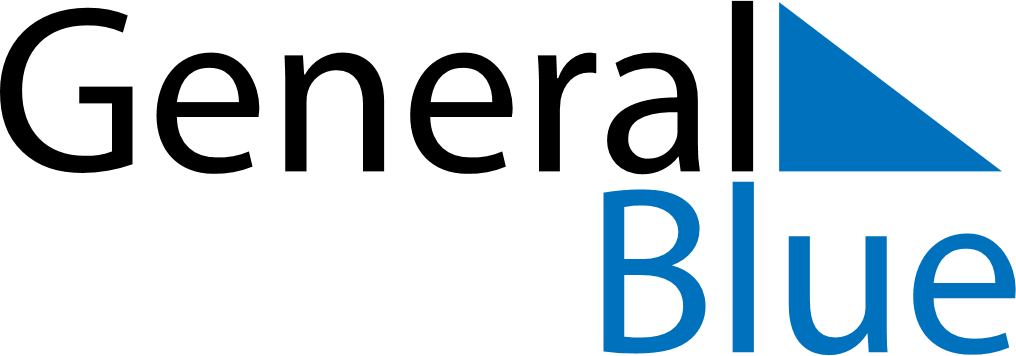 Weekly CalendarApril 13, 2020 - April 19, 2020Weekly CalendarApril 13, 2020 - April 19, 2020Weekly CalendarApril 13, 2020 - April 19, 2020Weekly CalendarApril 13, 2020 - April 19, 2020Weekly CalendarApril 13, 2020 - April 19, 2020Weekly CalendarApril 13, 2020 - April 19, 2020Weekly CalendarApril 13, 2020 - April 19, 2020MondayApr 13MondayApr 13TuesdayApr 14WednesdayApr 15ThursdayApr 16FridayApr 17SaturdayApr 18SundayApr 195 AM6 AM7 AM8 AM9 AM10 AM11 AM12 PM1 PM2 PM3 PM4 PM5 PM6 PM7 PM8 PM9 PM10 PM